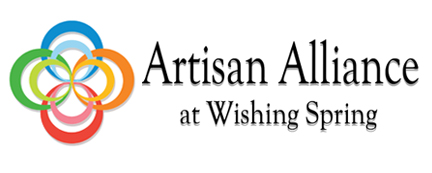 Artisan Alliance at Wishing Spring Scholarship 2024 Eligibility
(AKA: Bella Vista Village Art Club)

Applications must to be postmarked no later than May 3, 2024

 Scholarship amount is $1,000/semester, up to 8 semesters for high school seniors (6 for college freshmen) or until graduation, whichever comes first.  Scholarship funds will be paid directly to the recipient’s school, with the 1st payment paid up front and subsequent payments paid after each semester once proof of continued eligibility in the form of the latest semester’s Official Transcript has been provided by the student or school to the Art Alliance’s Scholarship Director.ELIGIBILITY:1. Applicant must be a NWA High School Senior (Public, Private or Home Schooled) entering college in the fall of 2024 with a declared a major in the fine or applied arts at an accredited physical College.  Application for Scholarship must be postmarked no later than May 3,2024.

2. Applicants required to attend an in person interview in which they will display some of their work and tell a bit about themselves and their artistic goals.  This interview will be held at the Wishing Spring Gallery Studio, 8862 W. McNelly Road, Bentonville, AR 72712 (479) 273-1798 on May 20 (times to be determined).

If awarded the scholarship, to maintain eligibility, scholarship students must agree to the following:

Continue attending college full time, maintaining a 2.65 or better GPA in the field of art.  As proof of this, students, after each semester, must arrange for an official transcript, as well as an upcoming course schedule, to be sent (either digitally or by mail) to the Village Art Club Scholarship Director within 6 weeks after semester's end.Attend one Artisan Alliance yearly meeting (date to be disclosed) to share their College art experiences and some of their current artworks with alliance members.  If unable to attend, a zoom meeting can be arranged or a representative (friend or family) may attend on their behalf.  

Email or call if you’ve any questions.  Artisan Alliance at Wishing Spring (Formally Bella Vista Village Art Club) Scholarship Director, Cathy Chanin.  Email – cathychanin10@hotmail.com  or Phone 479-295-5119

Scholarship Application Attached.